УНИВЕРЗИТЕТ У БЕОГРАДУ БИОЛОШКИ ФАКУЛТЕТСТУДЕНТСКИ ПАРЛАМЕНТ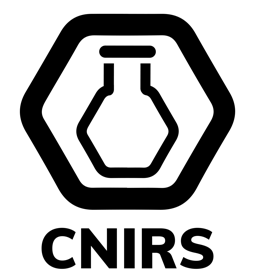 ПРАВИЛНИК О ОРГАНИЗАЦИЈИ И РАДУЦентра за научно-истраживачки рад студената Биолошког факултетаБеоград, децембар 2020. годинеПРАВИЛНИК О ОРГАНИЗАЦИЈИ И РАДУ	1Опште одредбе	1Конкурс за студентски научно-истраживачки рад	4Остале активности центра	7Финансијско пословање Центра	7Прелазне и завршне одредбе	7На основу члана 18. става 1. тачка 3. и члана 18. става 1. тачка 5. Правилника о организацији и раду Студентског парламента Биолошког факултета на седници одржаној 30. 12. 2020. године донет јеПРАВИЛНИКО ОРГАНИЗАЦИЈИ И РАДУ ЦЕНТРА ЗА НАУЧНО-ИСТРAЖИВАЧКИ РАД СТУДЕНАТА БИОЛОШКОГ ФАКУЛТЕТАОпште одредбеЧлан 1.Правилником о организацији и раду Центра за научно-истраживачки рад студената Биолошког факултета (у даљем тексту Правилник) дефинишу се организација, делатност, циљеви и финансирање Центра за научно-истраживачки рад студената Биолошког факултета (у даљем тексту Центар) и други аспекти организације и рада Центра, у складу са Законом.Члан 2.Центар је тело Студентског парламента Биолошког факултета (у даљем тексту Студентски парламент).Рад Центра је јаван.Члан 3.Седиште Центра је у просторијама Биолошког факултета Универзитета у Београду (у даљем тексту Факултет), на адреси Студентски трг 3/II, Београд.Адреса електронске поште Центра је: cnirs@bio.bg.ac.rs.Центар има свој логотип.Парламент се стара да се обележја Центра, часописа студената Биолошког факултета „Симбиоза“ и Парламента користе на предвиђен начин у раду Центра.Члан 4.Центар има јединствени налог на друштвеним мрежама Фејсбук и Инстаграм, на сајту студената. Председник Центра руководи налозима и стара се о ажурности и тачности информација или може овластити члана Управног одбора да то чини у његово име.Члан 5.Центар свој рад обавља у просторијама Студентског парламента, док се студентски истраживачки рад обавља у лабораторијама катедри Факултета и/или лабораторијама института са којима Факултет има сарадњу (у даљем тексту истраживачке јединице).Члан 6.Задаци Центра су:Упознавање студената основних академских студија са научно-истраживачким радом;Израда докумената за организацију и рад Центра;Повезивање студената са менторима из истраживачких јединица (Факултет и друге научно-истраживачке институције);Омогућавање презентовања студентских научно-истраживачких радова на научним скуповима;Организовање стручног усавршавања и научно-популарних манифестација за студенте свих нивоа студија на Факултету, као и за ширу јавност;Организација манифестације „Сајам науке” на Факултету;Пријем радова за награду Универзитета у Београду за најбољи студентски научно-истраживачки рад у сарадњи са продеканом за науку и докторске студије;Сарадња са другим организацијама и институцијама и друге делатности у складу са Законом.Члан 7.Центром руководи Управни одбор на челу са председником.Члан 8.Управни одбор Центра чини пет чланова из реда студената и два члана испред Факултета.Студентски парламент делегира председника, заменика председника, и три члана из реда студената, при чему студент не мора бити члан Студентског парламента да би могао да буде биран за неку од функција.Испред Факултета један члан Управног одбора је продекан за науку и докторске студије Факултета, а Наставно-научно веће Факултета делегира другог члана из редова наставног особља на Факултету.Управни одбор Центра се састаје по потреби, најмање два пута у семестру.Члан 9.Мандат чланова Управног одбора из редова студената траје две године, уз могућност једног реизбора.Мандат чланова Управног одбора из редова наставника траје три године, уз могућност једног реизбора.Чланови Управног одбора за свој рад одговарају Студентском парламенту и Наставно-научном већу Факултета.Члан 10.Обавезе Управног одбора:координација рада Центра;организовање и спровођење конкурса за студентске научно-истраживачке радове;организација манифестације „Сајам науке” на Факултету;прикупљање података о могућностима за стручно усавршавање студената на националном и интернационалном нивоу;успостављање контаката са научно-истраживачким институцијама(институтима, факултетима), невладиним организацијама и приватним сектором;реализација активности у вези са промоцијом рада Центра;редовно одржавање интернет налога Центра на друштвеним мрежама;поставља обавештења на сајту студената;прослеђивање обавештења о активностима Центра администратору званичног сајта Факултета;обављање других послова из делокруга свог рада;консултовање Студентског парламента и Наставно-научног већа по питањима која се тичу рада Центра.Члан 11.Обавезе председника Центра:заступање и представљање Центра;сазивање и вођење седница Управног одбора Центра;вођење рачуна о благовременом извршавању обавеза и поштовању свих рокова;успостављање сарадње са истраживачким јединицама:припремање годишњег плана активности и финансијског плана;подношење годишњег извештаја о раду и резултатима рада Центра Студентском парламенту, који се инкорпорира у извештај о раду и активностима Студентског парламента;контактирање и договарање детаља Конкурса са менторима;обављање других послова у складу са Правилником.Члан 12.Обавезе заменика председника:помаже рад председника Центра;у одсуству или услед немогућности вршења функције од стране председника, врши дужност председника Центра.Члан 13.Члану Управног одбора из редова студената мандат може да истекне и пре истека времена на које је изабран у случајевима:престанка статуса студента на дуже од три месеца,подношења оставке Студентском парламенту,уколико не извршава своје обавезе прописане овим Правилником.Конкурс за студентски научно-истраживачки радЧлан 14.Управни одбор Центра расписује јавни Конкурс, најмање једном у току школске године, са темама научно-истраживачких радова и описом активности које ментори из истраживачких јединица достављају Центру.Критеријуми конкурса су дефинисани овим Правилником.Израда научно-истраживачких радова се регулише Правилником о изради студентских радова који доноси Управни одбор Центра, а одобрава Студентски парламент и Наставно-научно веће Факултета.Члан 15.Критеријуми конкурса за студенте укључујући неопходну документацију за пријаву:Пријава на конкурсБиографија кандидата, до 2 стране А4 форматаМотивационо писмо, до 700 речи,Просечна оцена током претходног студирања,Ваннаставне активности и студентско ангажовање.Члан 16.Сви студенти основних академских студија на Факултету имају право да се пријаве на Конкурс.Уколико се члан Управног одбора пријави на Конкурс бива изузет из разматрања пријава.Студент може да конкурише за највише две теме које су предвиђене Конкурсом са обавезно назначеним приоритетом.Током једне школске године студент може учествовати у изради једног научно- истраживачког рада.Члан 17.Сваки студент – аутор научно-истраживачког рада мора да има ментора - наставника за тему на коју се односи рад.Ментор студентског рада мора бити најмање студент докторских студија у звању истраживача сарадника.Током једне школске године једна особа може бити ментор на једном или више студентских радова. Члан 18.Након завршеног Конкурса студенти се путем званичног сајта Факултета, студентског сајта и наведене адресе електронске поште у пријави обавештавају о резултатима Конкурса са достављеним информацијама о даљем току реализације Конкурса.Члан 19.Ментор потврђује коначну верзију научно-истраживачког рада попуњавањем обрасца који издаје Центар. Студент-аутор научно-истраживачког рада доставља коначну верзију рада Центру уз коју прилаже образац.Члан 20.Након предаје радова Центар формира Комисију за рецензију радова.Сваки студентски научно-истраживачки рад реализован путем Конкурса који објављује Центар се рецензира од стране Комисије за рецензију.Комисију за рецензију рада чине три члана из редова наставног и научног особља истраживачких јединица. Рецензент може бити свако ко испуњава услове да буде ментор студентског рада.Управни одбор Центра обавештава студенте о резултатима рецензије.У случају да чланови Комисије за рецензију имају примедбе на рад, рад мора бити коригован по упутствима рецензента и поново послат рецензенту на проверу. Уколико рад није коригован неће бити прихваћен.Члан 21.Центар директно или посредно обезбеђује презентовање резултата научно- истраживачких радова на стручно-научним скуповима.У организацији Факултета и под руководством продекана за науку и докторске студије, радови реализовани преко Центра могу учествовати на Конкурсу за награду Универзитета у Београду.Члан 22.Студенти који су учествовали у раду Центра имају право да им се студентски истраживачки рад вреднује у складу са чланом 8. Правилника о вредновању ваннаставних активности студената Биолошког факултета Универзитета у Београду.Члан 23.Студенти који су учествовали у раду Центра задржавају право да им се студентски истраживачки рад призна у оквиру предмета Стручно-истраживачки пројекат уз консултације са наставником Факултета, само у случају да нису искористили право из члана 22. овог Правилника.Остале активности центраЧлан 24.Центар у сарадњи са Факултетом и Студентским парламентом организује манифестацију „Сајам науке” на Факултету.„Сајам науке” је манифестација која обухвата презентацију научног рада истраживачких група са Факултета и ван Факултета, предавања о методологији писања научног рада, о студентским праксама и о могућностима за усавршавање студената, а у вези са делатностима привредног сектора који запошљава профиле које школује Факултет.Члан 25.У складу са делокругом свог рада организује стручна усавршавања, размене студената и научно-популарна дешавања.Финансијско пословање ЦентраЧлан 26.Центар се финансира:из средстава буџета Факултета намењених за рад Студентског парламента,из осталих средстава буџета Факултета уз консултације са Деканским колегијумом и одлукама Савета Факултета, спонзорствима и донацијама,из других извора, у складу са Законом.Члан 27.Председник Центра подноси годишњи финансијски план Студентском парламенту, који одобрава средства неопходна за функционисање Центра.Прелазне и завршне одредбеЧлан 28.Измене и допуне Правилника Центра могуће су уз образложене предлоге председника или било ког члана Управног одбора Центра, гласањем на седници Студентског парламента и Наставно-научног већа Факултета.Члан 29.Овај Правилник ступа на снагу даном усвајања од стране Студентског парламента.Председник Студентског парламента Биолошког факултета
Мина Ђурић________________